’’Шаблон з розтлумаченням оформлення вправиДодаток 1Кубик для дебрифінгу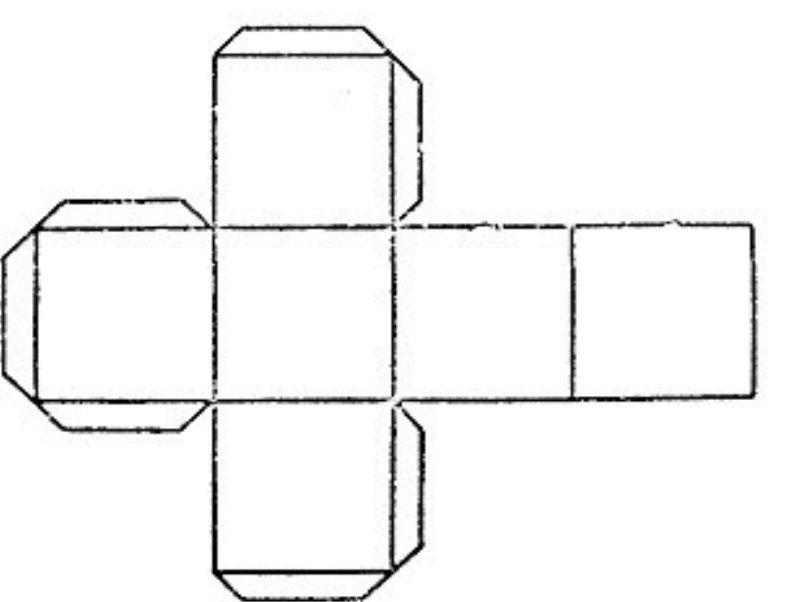 Додаток 2 Картки для  об'єднання учнів та учениць у групи (за кількістю дітей у класі)Додаток3   Завдання для груп  Завдання 1 Позначте  маркером на карті  місцезнаходження позиції противника для успішної роботи українських ППОЩо ми знаємо про позицію ворога?знаходяться від північно-західної околиці дубового лісу на  північний захід  на 250 м;на південь від шосе на 250 м;на  схід від річки Білої на 1500м;на південний захід від   західної околиці с. Дубовець на 1000м.Завдання 2*  Знайдіть на топографічній карті  синю мітку (довільно ставить вчитель).  Це і є схрон ворога. Допоможіть нашим військовим добратись швидко до схрону і взяти ворога в полон. Зробити опис. Рухаємось зі сторони c. Вербове.Додаток 4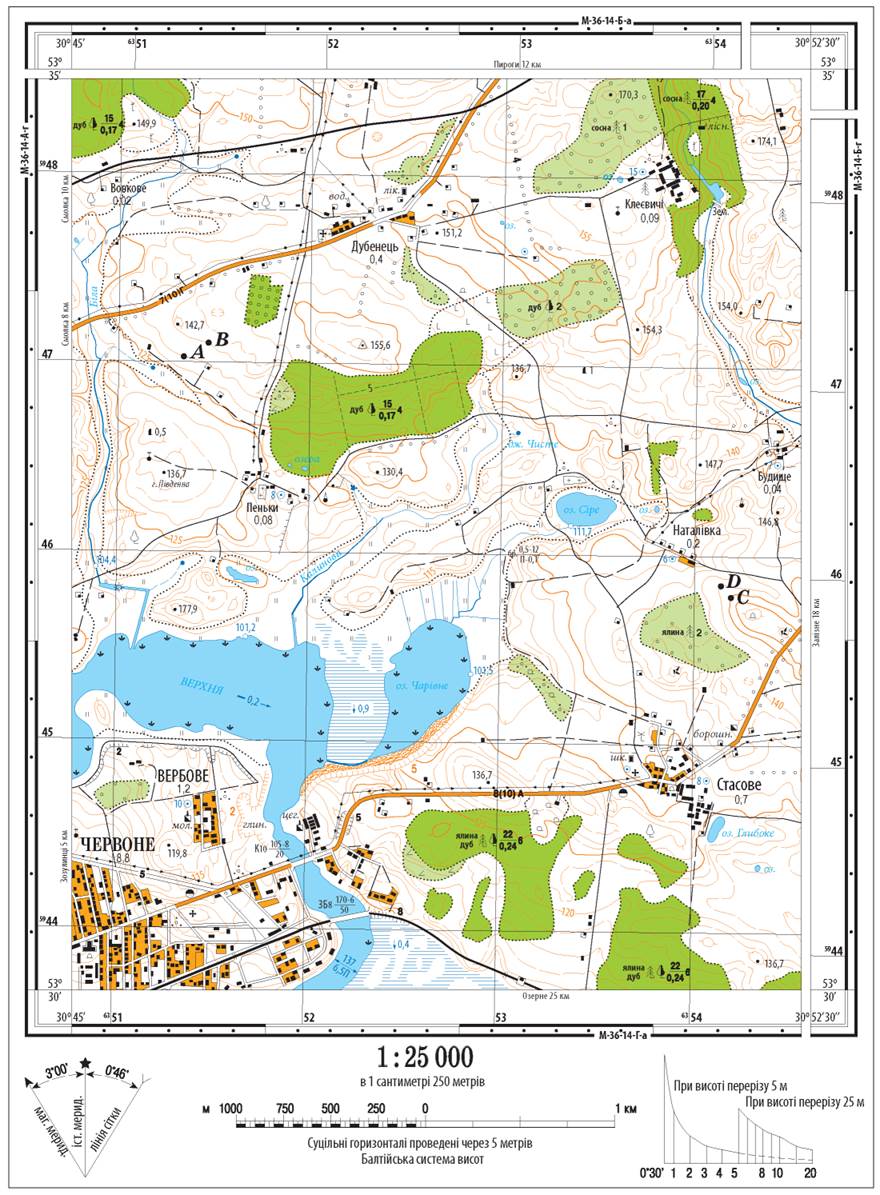 П.І.Б.автора/ки (співавторів)  Селіверстова Лілія МихайлівнаПовна назва закладу освітиОлександрівський ліцей імені Т.Г.Шевченка Олександрівської селищної ради Вознесенського району Миколаївської областіНазва вправи“ Знайди позицію противника”Стислий опис вправи (про що і для чого ця вправа? 1-2 речення)   Вправа  про те, як  розв'язувати реальні проблеми, що   потребують реальних дій;              про те, як важливо знати сторони горизонту;               про те, як навчитись швидко орієнтуватись на місцевості;               проте те, як визначати місцеперебування об'єкта  за напрямком руху на місцевості, орієнтуючись на місцеві об'єкти. Використані джерелаВправа авторськаОсвітня галузь / ПредметПрироднича галузь   ГеографіяГромадянські компетентностігромадянська свідомість уміння співпрацювати Очікувані навчальні результати учнів (чого саме навчаться учні, виконавши цю вправу?) із стандарту:здійснює пошук, порівнює та систематизує самостійно або з допомогою вчителя чи інших осіб інформацію природничого змісту [6 ПРО 2.1.1];розпізнає з допомогою вчителя чи інших осіб пізнавальну проблему в запропонованій ситуації[6 ПРО 4.2.1]з дескрипторів Співпрацює з іншими людьми заради спільних інтересів.Висловлює прагнення брати участь у колективному ухвалені рішення. Працюючи як член групи, діє за спільним планом або відповідно до ухвалених командою рішеньПрацюючи як член групи, підтримує інших людей, незважаючи на розбіжності у поглядах.Критерії успіху для учнів/ученицья знаю умовні знаки топографічної карти; я можу визначати сторони горизонту та масштаб карти;я вмію знаходити топографічні знаки на карті та описувати їх місцезнаходження; я   впевнено презентую свою роботу і можу обґрунтувати  свої дослідженняКлас6, 8Орієнтовну/і тему/и для досягнення результатуВизначення напрямків на плані. Орієнтування на місцевості. Масштаб. План місцевостіТривалість вправи (у хвилинах)15 хвІнструкція для проведення вправи Об'єднайте всіх учнів і учениць у чотири  групи по 5-6 осіб за сторонами горизонту: пн, пд, зх,сх (додаток 2) Роздайте учням та ученицям аркуші з умовою завдання для ознайомлення з його змістом (додаток 3).Роздайте кожній групі топографічну карту (додаток 4).Поясніть, що кожна група має швидко  знайти місцезнаходження ворога користуючись картою та умовними позначками на ній.  Запропонуйте, щоб  кожна група обрала спікера для озвучення результатуЗапросіть дітей озвучити результати ДЕБРИФІНГ  Використовуємо кубик (шаблон в додатку 1), де на кожній грані написане запитання.Який емоційний настрій після роботи над завданням?Яка атмосфера була в групі під час роботи? Що допомагає або заважає спільній роботі? З якими складнощами ви зіткнулися під час виконання завдання і як їх вирішили? Яких умінь  ви набули при виконанні завдання?За яких обставин здобуті знання знадобляться вам у житті?Чи були в вашому житті випадки, коли  вам не вистачило знань та умінь отриманих на сьогоднішньому уроці?ДодаткиДодаток 1.  шаблон кубика, де будуть написані дескрипториДодаток 2.  Картки для об'єднання дітей у чотири групи.Додаток 3. ЗавданняДодаток 4  Топографічна картаНеобхідне обладнання / матеріали, облаштування класу, тощо Створити в класі чотири зони (штаба). В кожній зоні  розмістити дві парти та 5-6 стільців. Матеріали: топографічна карта  - 4 шт; маркери для поміток - 4 штуки; завдання - 4 штукиОпис вправи для проведення в онлайн форматі (за бажанням)Для проведення онлайн уроку використовуємо віртуальну дошку jamboard, створивши чотири фрейми (чотири групи)  На кожному фреймі записано завдання та розміщуємо топографічну карту. Об'єднання груп  відбувається за списком в журналі, за варіантами 1.2.3.4 або рандомно за допомогою застосунку Wordwall, є опції об'єднання в групи у застосунку Classroomscreen.східзахідпівнічпівденьсхідзахідпівнічпівденьсхідзахідпівнічпівденьсхідзахідпівнічпівденьсхідзахідпівнічпівдень